108年「室內植物淨化空氣」種子教師研習會－臺中一、主辦單位：行政院環境保護署二、承辦單位：臺灣大學園藝暨景觀學系三、活動時間：108年7月4日（星期四）四、活動地點：中華電信學院臺中訓練所 綜合大樓7樓 2707教室臺中市南屯區黎明路二段658號五、活動內容及流程：課後測驗60分及格者可另獲課程結業證明書一紙。六、費    用：完全免費七、報名方式：	1.上課人數：70人為限，額滿為止。2.報名日期：6/10 (星期一)上午9:30起開放網路報名，如人數額滿即結束報名。3.報名方式：請登入http://goo.gl/lxtja (網址皆為英文字母)網頁進行線上報名。本年度各場次課程內容相同，請擇一場次報名。與去年課程亦同，舊學員請勿重複報名。請填寫完整報名資料，報名成功將於翌日(上班日)以e-mail或電話通知。活動聯絡人：褚小姐 02-33664858# 306。報名後如不克出席敬請即早通知活動聯絡人，感謝您~為響應環保，請自備紙筆及環保杯。參考資料：淨化室內空氣之植物應用及管理手冊-居家生活版。( http://freshair.epa.gov.tw/object/淨化室內空氣之植物-居家生活版-1.pdf ）八、注意事項1. 名額限70名，以報名時間先後次序為優先取捨依據，額滿即不再受理。2. 以上內容主辦單位保有臨時異動之權利。3. 遇天候因素(如：颱風)依人事行政局公布是否停止上班上課辦理，並取消該次活動。交通資訊1、自行開車者： GPS X 座標：120.635613     Y 座標：24.157476     可由中山高速公路中港交流道下高速公路，經w962中港路往臺中市區方向前進，(不要上光明路橋)沿高架橋下右側行駛，遇第一個紅綠燈右轉黎明路，前行約1500公尺即抵達。2、搭乘火車者：可在臺中火車站前搭乘「統聯客運75路或81路市內公車」至『黎明國小』站下車。3、搭乘遠程客運者： 搭乘統聯、國光、和欣或尊龍客運(經臺中港路)，於朝馬站下車，沿黎明路南行約1500公尺即抵達。4、搭乘高速鐵路者：可在臺中(烏日)高鐵站搭乘高鐵之免費接駁專車(僑光技術學院線)至『黎明新村』站下車，沿黎明路北行約100公尺即抵達。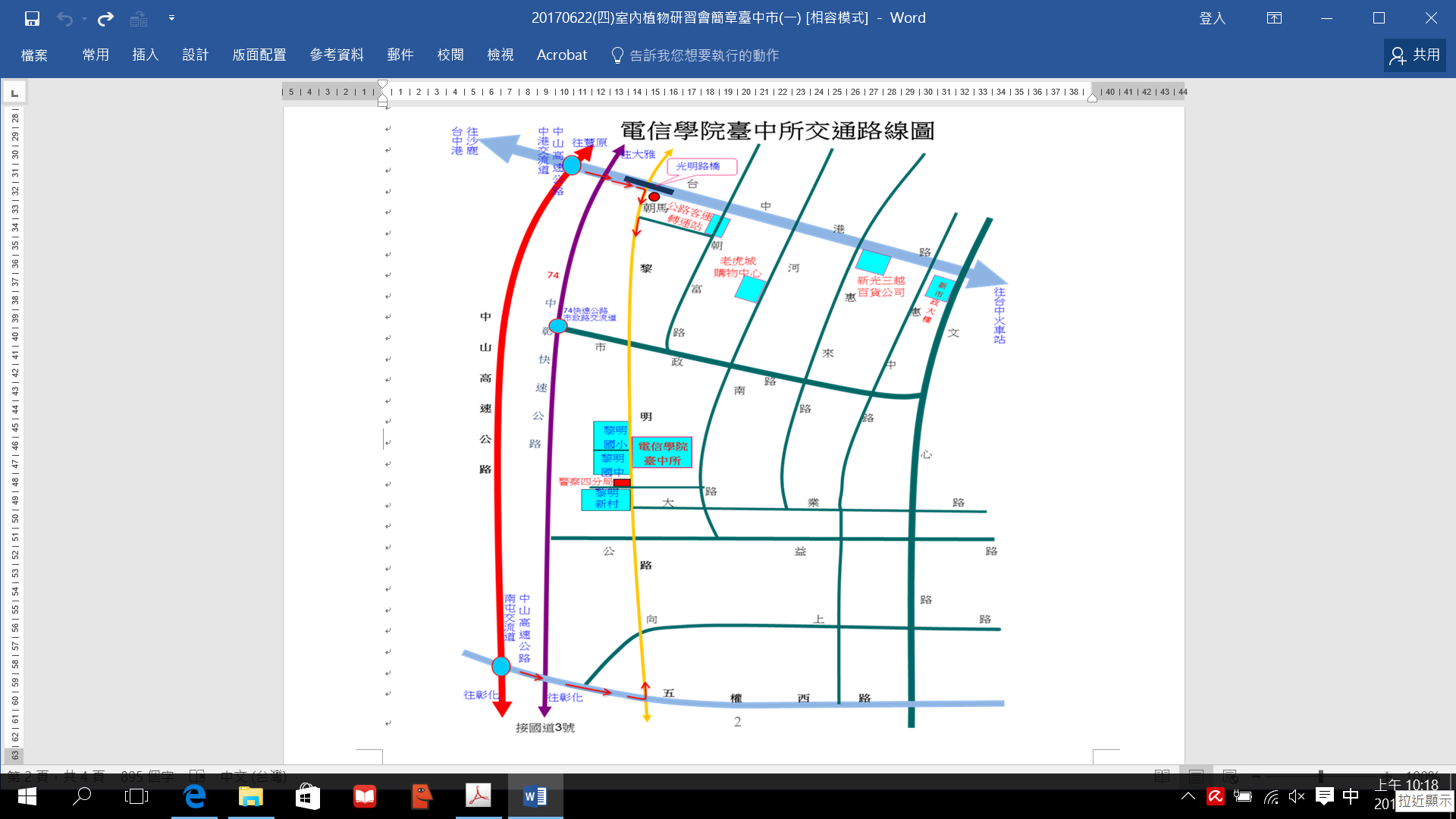 授課時間課程進度/內容主講人/備註08:30-09:00報到09:00-09:10長官致詞行政院環境保護署09:10-10:00室內植物淨化空氣原理臺大園藝系葉德銘教授10:10-11:00室內植物綠美化臺大園藝系葉德銘教授11:10-12:00室內植物種類認識臺大園藝系葉德銘教授12:00-13:00午餐及休息供膳13:00-13:30室內植物繁殖與栽培示範臺大園藝系專任助理群13:40-14:10室內植物維護與管理示範臺大園藝系專任助理群14:20-15:00課後測驗